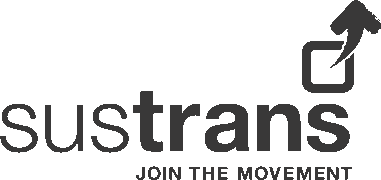 Job DescriptionJob Title:				Bristol Hub Manager Reference:				SUS3204Salary:				Grade F:  £24,938Hours					37.5 per week Location:				Sustrans offices in central BristolPurpose of Job:To be responsible for the management of the Bristol Hub, assisting Sustrans in its mission to make it easier for people to walk and cycle.  This will involve the efficient organisation of the office environment for colleagues, volunteers and all visitors and guests, including health and safety and maintenance contractors.Place in Organisation:The job holder will report to the Head of Finance Operations.Key relationships:Internal:	Head of Finance Operations 	Estates Director	Health & Safety Manager	Receptionist	Other senior managers based in Bristol (eg HR, Fundraising)	All other Bristol office-based staff	Finance teamIT support teamExternal:	Office supplies providers	Utility suppliers	Regional volunteers, supporters and members of the publicContractors relating to running of office (e.g. maintenance, cleaners, couriers etc)Key Responsibilities:Office Management/Facilities:To manage the Bristol Hub to provide a professional working environment for all staff and visitors.  To ensure that office space and equipment is clean, tidy and maintained to a high standard.To ensure that all new colleagues based at the Bristol Hub, and those who will be regular visitors, receive a building protocol induction.To act as the Bristol Office Health & Safety Coordinator and, with regular liaison with the organisation’s Health and Safety Manager, to oversee compliance with the management of the organisation’s Health & Safety policy within the office.  This will include coordinating the emergency evacuation procedure and ensuring there are sufficient staff trained in first aid and as fire wardens.To ensure that fire and security systems are in order and are maintained and tested regularly.  To be the first point of contact for fire and security system issues. To maintain an accurate list of site key holders and to ensure that all key holders are fully aware of their building security responsibilities.To ensure that maintenance contracts are in place for the upkeep of the building.  To monitor maintenance, waste and cleaning contractors to ensure their duties are performed on a timely basis and to an appropriate standard according to their contracts.To document procedures regarding office management, maintenance and contractor management.  To ensure that procedures are updated with any changes.To be responsible for overseeing the office pool bikes maintenance and booking system, ensuring staff carry out appropriate checks before using a pool bike.  To ensure any necessary repairs are carried out and that the bikes are regularly serviced.To manage the Bristol Hub budget.  To check and authorise payment of invoices from suppliers in relation to office costs.To check appropriate utility meter readings and to receive and check invoices from utility suppliers.To manage the supply of office equipment/furniture and leased equipment as appropriate.To act as the liaison point between the off-site storage facility and Sustrans colleagues with regards to items held in storage which may need to be retrieved, destroyed or retained.To manage the hot desk and meeting room booking system.  To resolve queries from staff with regards to the booking system.To line manage the receptionist.  To ensure that there is cover for reception in the receptionist’s absence.To oversee the administrative functions of the office, including for example answering phones, collating and distributing post, welcoming visitors, maintaining stocks of stationery, first aid, hygiene and kitchen supplies.Training and personal development:To attend essential Sustrans training as required by the Charity.To ensure own personal development by working to objectives set as part of the Charity’s appraisal process.Health and safety, safeguarding, and equality, diversity & inclusion:To support and comply with the organisation’s policies for the management of safeguarding.To support and comply with Sustrans policy and procedures relating to Equality, Diversity & Inclusion and apply principles of best practice in own role.To work in accordance with the arrangements described in the organisation's health and safety management system including any project or department specific requirements.To support and comply with the charity’s guidance on branding, tone of voice and key messages, positively contributing towards raising Sustrans’ profile.  Other:To perform any other duties consistent with the nature and grade of the role as agreed with the line manager.Working Conditions:The postholder will be based at Sustrans office in Bristol.  There will be some localised travel expected.Special Note:This job description does not form part of the contract of employment, but indicates how that contract should be performed.  The job description may be subject to amendment in the light of experience and in consultation with the jobholderCompiled:						Head of Finance OperationsDate:							March 2021Bristol Hub Manager (SUS3204)Person SpecificationCriteriaEssentialQualifications, education and trainingGood standard of education Significant experience in a similar roleExperiencePrevious office management experience at a senior levelExperience of office management systems and proceduresExperience of overseeing building maintenance contractorsExperience of office health & safety proceduresExperience of working with budgetsExperience of working in a professional and efficient manner within a busy team and with senior managementExperience of customer serviceExperience of line managementSkills and abilitiesExcellent administrative skillsExcellent organisational and interpersonal skillsExcellent written and verbal communication skillsAbility to take a proactive approach to completing tasks and resolving enquiries, anticipating problems and finding solutionsAbility to manage time and prioritise a varied workloadHigh level of IT literacy including MS Office and database managementKnowledgeWorkings of a ReceptionOtherCommitted to the promotion of sustainable transportPositive “can do” attitude; willingness to handle a wide variety of workCriteriaDesirableSkills and abilitiesAbility to build a network of contacts and to find the right person to deal with issues arisingAbility to engage positively and professionally with people at all levels within Sustrans and externally, including by phone and emailAbility to remain calm under pressure and continue to get things done in periods of uncertainty and change 